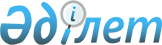 Об определении размера и порядка оказания жилищной помощи в Илийском районе
					
			Утративший силу
			
			
		
					Решение Илийского районного маслихата Алматинской области от 8 декабря 2020 года № 67-268. Зарегистрировано Департаментом юстиции Алматинской области 10 декабря 2020 года № 5798. Утратило силу решением Илийского районного маслихата Алматинской области от 22 декабря 2023 года № 16-45
      Сноска. Утратило силу решением Илийского районного маслихата Алматинской области от 22.12.2023 № 16-45 (вводится в действие по истечении десяти календарных дней после дня его первого официального опубликования).
      В соответствии со статьей 97 Закона Республики Казахстан от 16 апреля 1997 года "О жилищных отношениях", постановлением Правительства Республики Казахстан от 30 декабря 2009 года № 2314 "Об утверждении Правил предоставления жилищной помощи", Илийский районный маслихат РЕШИЛ:
      1. Определить размер и порядок оказания жилищной помощи в Илийском районе согласно приложению к настоящему решению. 
      2. Контроль за исполнением настоящего решения возложить на постоянную комиссию Илийского районного маслихата "По вопросам социальной защиты населения, труда, занятости, образования, здравоохранения, культуры и языка".
      3. Настоящее решение вступает в силу со дня государственной регистрации в органах юстиции и вводится в действие со дня его первого официального опубликования. Размер и порядок оказания жилищной помощи в Илийском районе
      Настоящий размер и порядок оказания жилищной помощи разработан в соответствии со статьей 97 Закона Республики Казахстан от 16 апреля 1997 года "О жилищных отношениях", постановлением Правительства Республики Казахстан от 14 апреля 2009 года № 512 "О некоторых вопросах компенсации повышения тарифов абонентской платы за оказание услуг телекоммуникаций социально защищаемым гражданам", постановлением Правительства Республики Казахстан от 30 декабря 2009 года № 2314 "Об утверждении Правил предоставления жилищной помощи" (далее – Правила). 1. Общие положения
      1. В настоящих размерах и порядках оказания жилищной помощи используются основные понятия, указанные в пункте 1 Правил.
      2. Жилищная помощь предоставляется за счет средств местного бюджета малообеспеченным семьям (гражданам), постоянно зарегистрированным и проживающим в жилище, которое находится на праве собственности как единственное жилище на территории Республики Казахстан, а также нанимателям (поднанимателям) жилища из государственного жилищного фонда и жилища, арендованного местным исполнительным органом в частном жилищном фонде, на оплату:
      1) расходов на управление объектом кондоминиума и содержание общего имущества объекта кондоминиума, в том числе капитальный ремонт общего имущества объекта кондоминиума;
      2) потребления коммунальных услуг и услуг связи в части увеличения абонентской платы за телефон, подключенный к сети телекоммуникаций;
      3) расходов за пользование жилищем из государственного жилищного фонда и жилищем, арендованным местным исполнительным органом в частном жилищном фонде.
      Расходы малообеспеченных семей (граждан), принимаемые к исчислению жилищной помощи, определяются как сумма расходов по каждому из вышеуказанных направлений.
      3. Жилищная помощь определяется как разница между суммой оплаты расходов на управление объектом кондоминиума и содержание общего имущества объекта кондоминиума, в том числе капитальный ремонт общего имущества объекта кондоминиума, потребление коммунальных услуг и услуг связи в части увеличения абонентской платы за телефон, подключенный к сети телекоммуникаций, пользование жилищем из государственного жилищного фонда и жилищем, арендованным местным исполнительным органом в частном жилищном фонде и предельно-допустимым уровнем расходов малообеспеченных семей (граждан) на эти цели, установленным местными представительными органами.
      4. Жилищная помощь оказывается по предъявленным поставщиками счетам о ежемесячных взносах на управление объектом кондоминиума и содержание общего имущества объекта кондоминиума, в том числе капитальный ремонт общего имущества объекта кондоминиума согласно смете расходов и счетам на оплату коммунальных услуг за счет бюджетных средств малообеспеченным семьям (гражданам).
      5. Доля предельно-допустимого уровня расходов к совокупному доходу малообеспеченной семьи (гражданина) в размере десяти процентов.  2. Размер и порядок оказания жилищной помощи
      6. Жилищная помощь оказывается один раз в квартал государственным учреждением "Отдел занятости и социальных программ Илийского района" (далее - уполномоченный орган). Жилищная помощь назначается и оказывается на текущий квартал, независимо от времени предоставления документов в квартале обращения.
      7. Для назначения жилищной помощи малообеспеченная семья (гражданин) (либо его представитель по нотариально заверенной доверенности) обращается в Государственную корпорацию и/или посредством веб-портала "электронного правительства" (далее – портал) с предоставлением документов согласно пункту 4 Правил. 
      8. Срок рассмотрения документов и принятия решения о предоставлении жилищной помощи либо мотивированный ответ об отказе со дня принятия полного комплекта документов от Государственной корпорации либо через портал составляет срокам согласно Правил.
      9. Получатели жилищной помощи извещают уполномоченный орган об обстоятельствах, влияющих на право получения жилищной помощи или ее размер со дня их наступления.
      В случаях, когда получатель не известил об обстоятельствах, влияющих на право получения жилищной помощи или ее размер, перерасчет производится в следующем квартале (по факту обнаружения).
      Излишне выплаченные суммы подлежат возврату в добровольном порядке, а в случае отказа - в судебном порядке.
      10. Порядок исчисления совокупного дохода семьи (гражданина), претендующей на получение жилищной помощи рассчитывается в соответствии с приказом Министра индустрии и инфраструктурного развития Республики Казахстан от 24 апреля 2020 года № 226 "Об утверждении Порядка исчисления совокупного дохода семьи (гражданина Республики Казахстан), претендующей на получение жилищной помощи" (зарегистрирован в Реестре государственной регистрации нормативных правовых актов № 20498).
      11. При назначении жилищной помощи в расчет принимается норма площади:
      1) на одного члена семьи - 18 квадратных метров полезной площади;
      2) для одиноко проживающих граждан постоянно зарегистрированным и проживающим в жилище, которые находится на праве собственности как единственное жилище на территории Республики Казахстан - 30 квадратных метров независимо от занимаемой площади, но не более фактической.
      12. Нормы потребления коммунальных услуг эквивалентны нормам отпуска коммунальных услуг, применяемых соответствующим уполномоченным органом.
      13. Тарифы потребления коммунальных услуг предоставляются поставщиками услуг.
      14. При назначении жилищной помощи учитываются следующие нормы:
      1) потребление газа проживающих в частном доме для приготовления пищи на 1-го человека – 12,5 кубических метров природного газа, в благоустроенных жилых домах для приготовления пищи на 1-го человека – 18,5 кубических метров природного газа;
      на отопление 1-го квадратного метра жилого дома природным газом – 7 кубических метров;
      на семью для приготовления пищи потребление сжиженного газа в месяц – 10 килограмм (1 маленький баллон); 
      2) потребление электроэнергии: на 1-го человека - 70 киловатт в месяц, для семьи из 4-х и более человек - 250 киловатт в месяц;
      3) нормы на водоснабжение - на каждого члена семьи, при наличии приборов учета по показаниям, но не выше действующих норм;
      4) канализация - на каждого члена семьи, при наличии приборов учета по показаниям, но не выше действующих норм;
      5) вывоз твердых бытовых отходов - согласно счета поставщика;
      6) расходов на управление объектом кондоминиума и содержание общего имущества объекта кондоминиума - согласно счета поставщика;
      7) для потребителей твердого топлива: на жилье с печным отоплением - 5 тонн угля в год. 
      Расходы, принимаемые к расчету потребления коммунальных услуг, определяются по фактическим затратам за предыдущий квартал, но не более установленных нормативов потребления коммунальных услуг.
      15. При расчете стоимости твердого топлива учитывается средняя цена сложившаяся за предыдущий квартал в регионе. 3. Финансирование и выплата
      16. Финансирование выплат жилищной помощи осуществляется в пределах средств, предусмотренных бюджетом Илийского района на соответствующий финансовый год.
      17. Выплата жилищной помощи малообеспеченным семьям (гражданам) осуществляется уполномоченным органом через банки второго уровня. 4. Заключение
      18. Отношения, не урегулированные настоящим размером и порядком оказания жилищной помощи, регулируются в соответствии с действующим законодательством Республики Казахстан.
					© 2012. РГП на ПХВ «Институт законодательства и правовой информации Республики Казахстан» Министерства юстиции Республики Казахстан
				
      Председатель сессии Илийского районного маслихата

Ж. Бейсембаев

      Секретарь Илийского районного маслихата

Р. Абилова
Приложение к решению маслихат от 8 декабря 2020 года № 67-268